     Российский гомеопатический журнал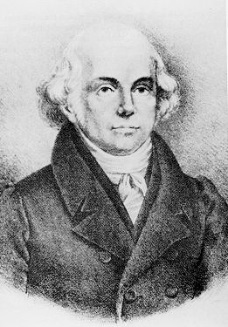 Авторская анкетаФамилия Имя ОтчествоДолжность, степень Организация (ВУЗ)Почтовый адрес(фактический с индексом)Контактный телефон и факс (с кодом города)Адрес электронной почтыТема статьи